Téma: DOPRAVA (cíleno na předškoláky)1) Opakování – nejprve se dětí zeptejte, jaké dopravní prostředky znají, po čem nebo kudy jezdí, jaké s nimi děti mají zkušenosti, které se jim líbí, čím už jeli, jaké dopravní značky znají apod.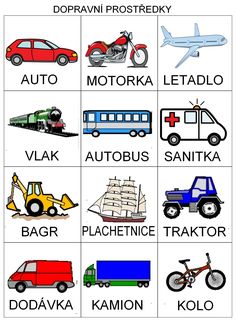 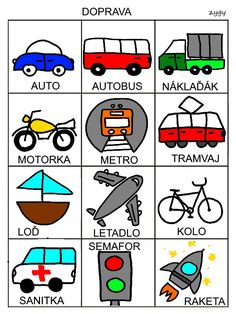 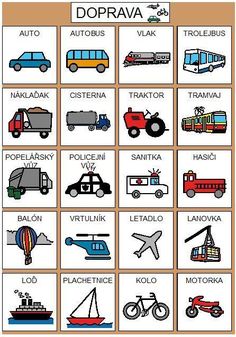 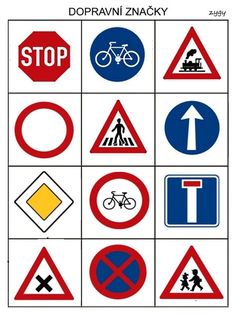 Pokud se vaše dítě učí anglicky, můžete přidat i anglické výrazy: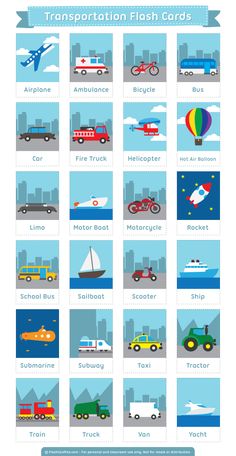 2) Pracovní listyProcvičujte vlevo, vpravo: 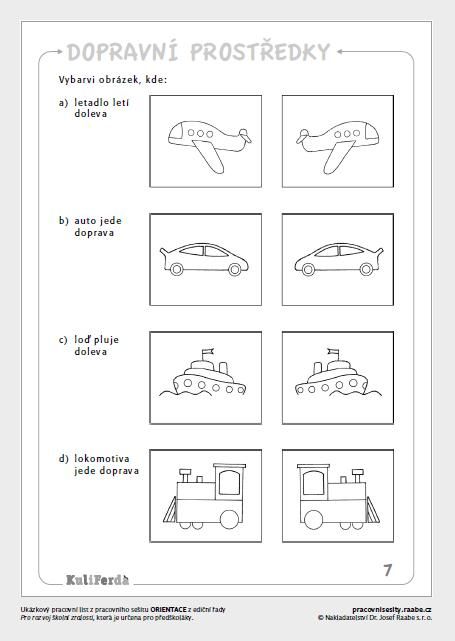 Určete, zda je na druhém obrázku méně/více/stejně předmětů: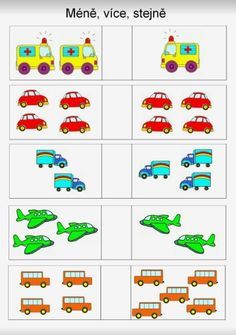 Které dopravní prostředky plují po vodě, jezdí po silnici, létají ve vzduchu?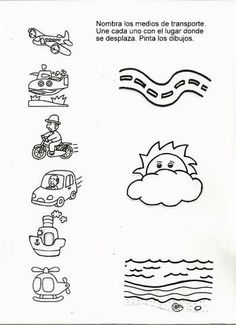 Vystřihni a slož obrázek dohromady podle předlohy: 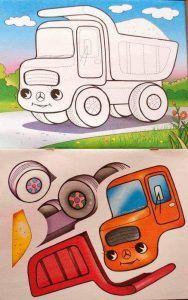 Nakresli dopravní prostředek jedním tahem (grafomotorika):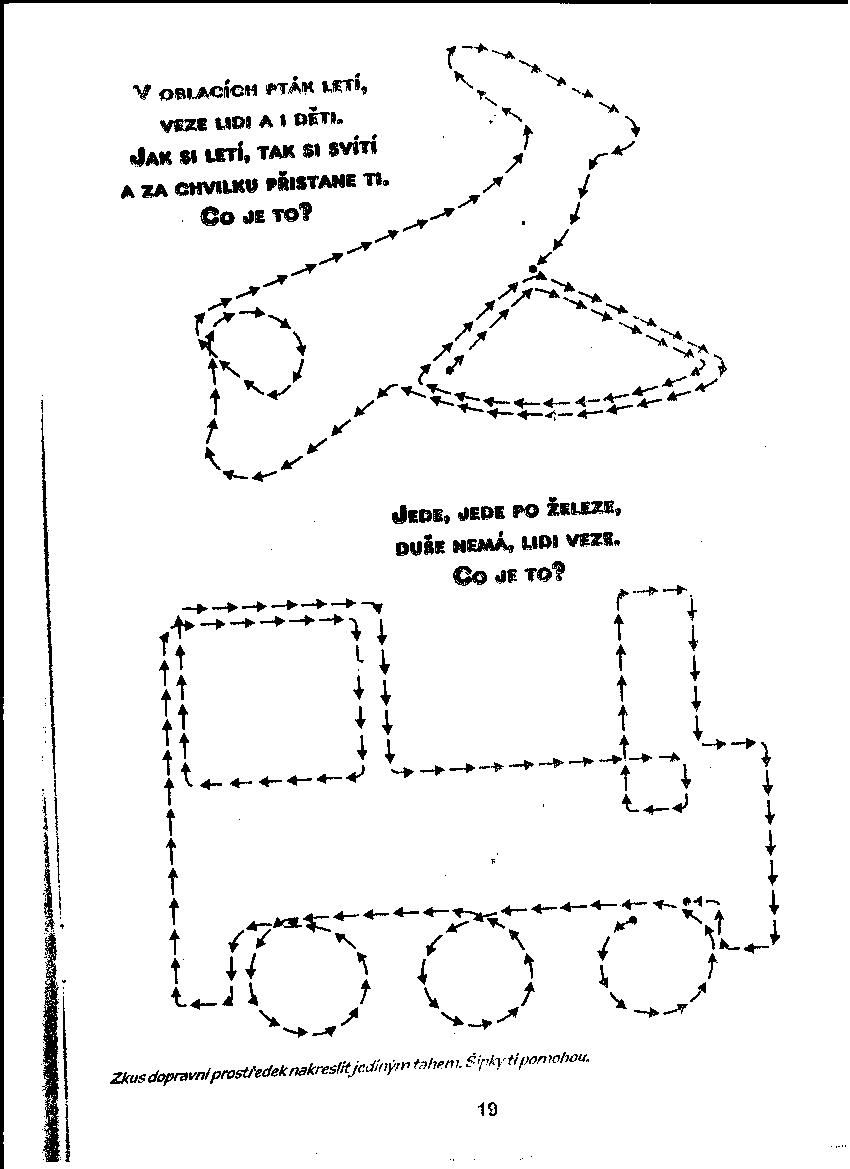 Postupujte podle pokynu: 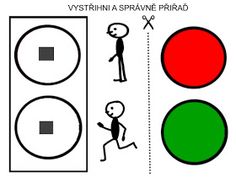 3) KresleníNakresli auto: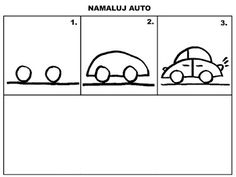 Zkus nakreslit letadlo: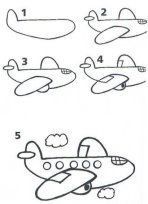 3) Dopravní pexeso 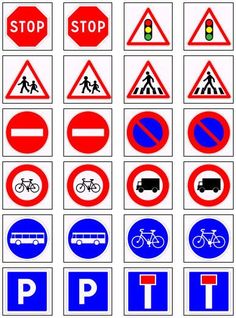 4) Básničky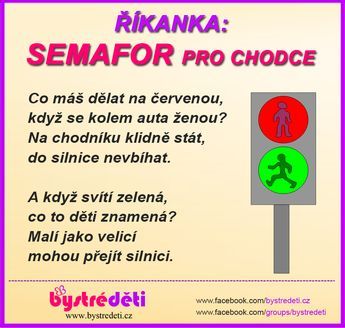 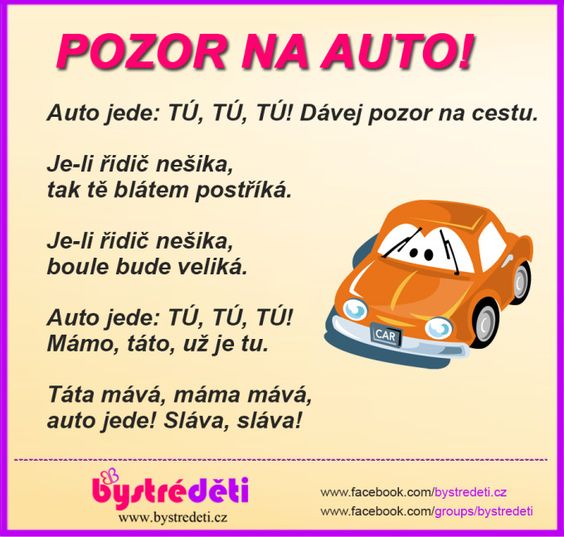 Dopravní prostředkyDobré ráno, dobrý den, na výlet my pojedem.Čímpak ale, čímpak děti?Letadlo se vzduchem letí, po moři si pluje loďa ve vzduchu vzducholoď.Auto jede po silnici,lunochod zas po Měsíci.Po kolejích jede vlak,ano, děti, je to tak.5) Tvoření  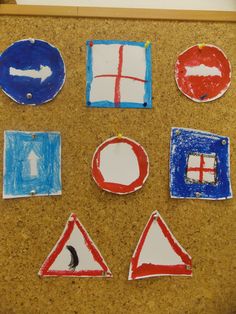 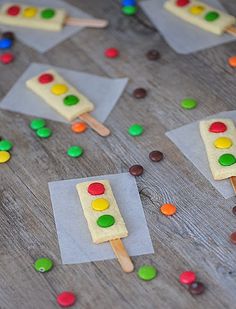 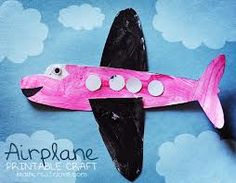 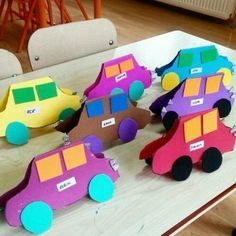 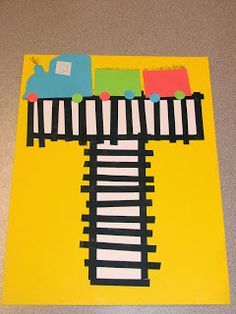 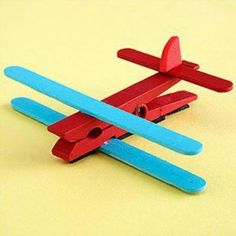 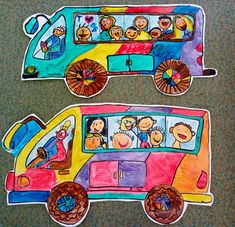 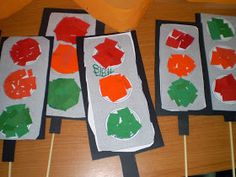 6) Omalovánky 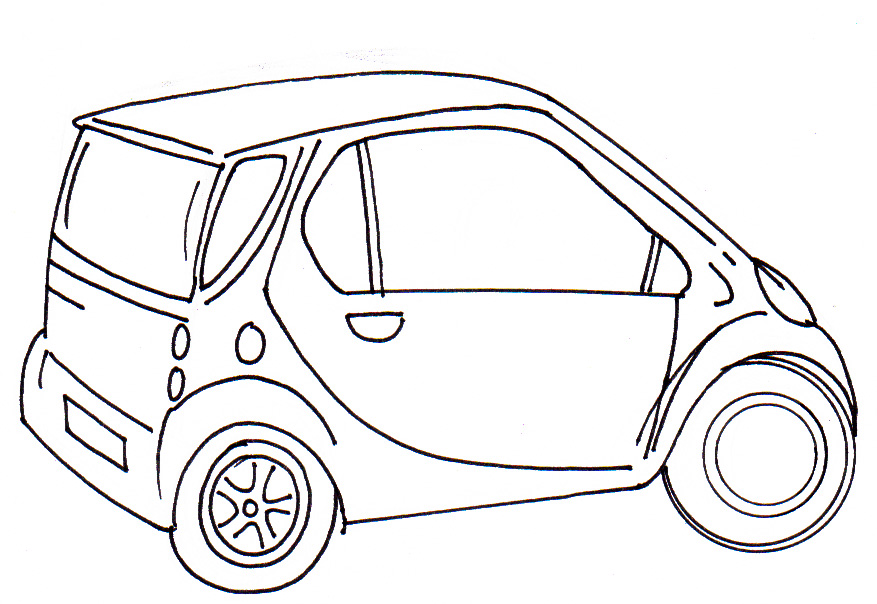 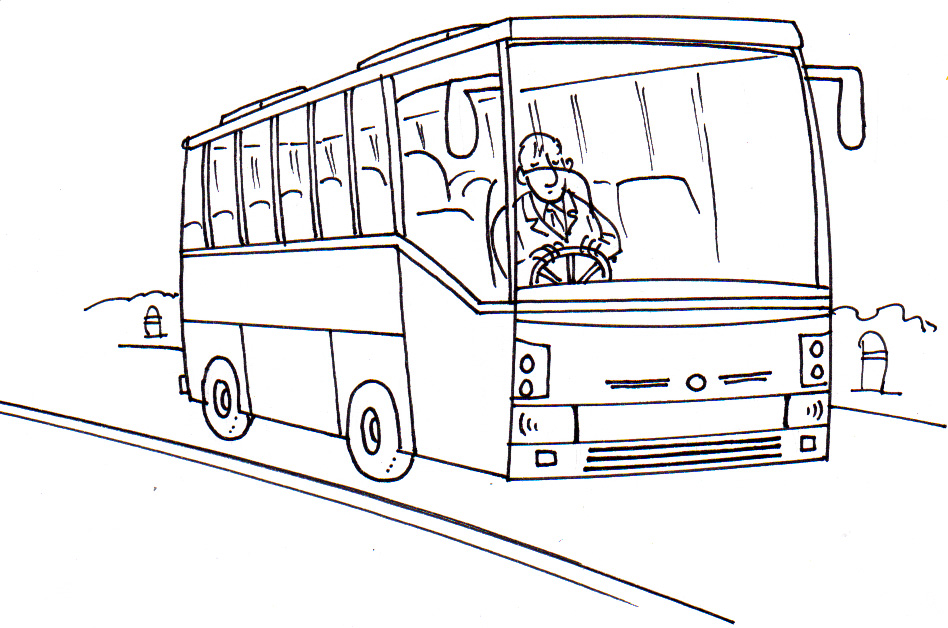 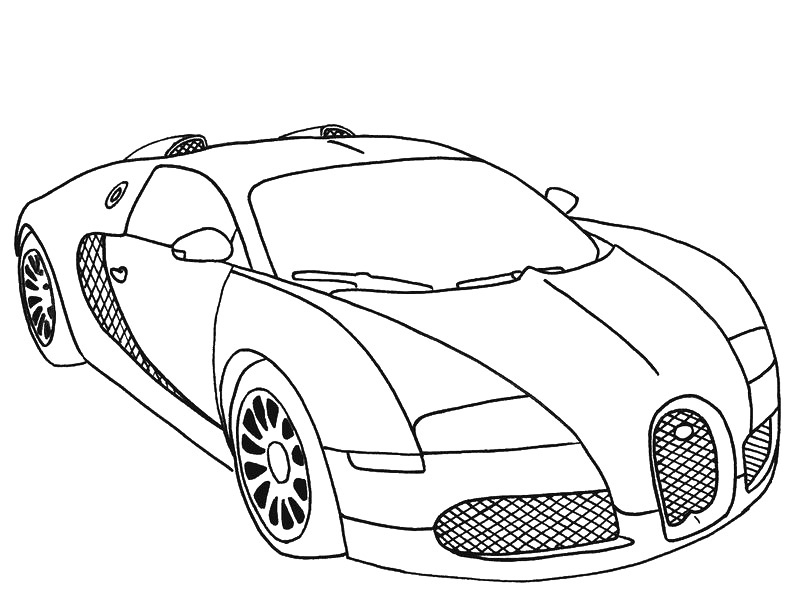 